项目需求1、为做好营口中心医院WIFI覆盖升级改造工作，配合医院原有无线网络设备进行升级。本院拟对院区进行相关网络设备采购及安装。对无线网络的布线（包括工作区子系统、水平子系统、垂直主干子系统、设备间和管理间子系统），以及园区弱电市政地下埋管的施工。计算机网络采用核心层、汇聚层、交换层等三层结构。采用万兆核心，万兆主干，千兆无线网络到桌面的网络解决方案。2、所投标的产品在各地有常年售后服务机构和专业维修人员，注：当我院出现网络故障时能在3个小时以内处理并使其正常运行。集成商在投标时，交付全部设计成果（包括全部设计变更）。集成商按照投标时最终的全部设计成果施工、安装。参加投标的单位自行考察施工现场，并对结果负责。投标商自行评估工程施工量，投标报价中应包含所有关于布线的辅材、人工和其他不确定因素等。3、具体设计思路如下：综合布线系统所有线路都使用线槽、线管安装。无明线。全部选用六类系列信息模块，性能要全部超过国际标准ISOIS 11801、TIA/EIA六类标准的指标。本项目涉及有3栋建筑物：门诊、医技、住院楼等。具体网络拓扑图如下：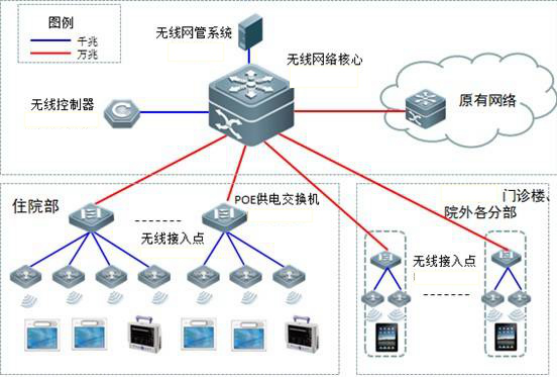 4.采购设备包括路由器、核心交换机 汇聚交换机 无线AP、POE交换机。要求的设备数量及主要参数如下：网络设备数量以及参数#核心产品#1.企业路由规格 需求1台 2. 24口交换机规格 需求30台 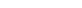 3. 16口POE交换机规格 需求9台 4. 无线吸顶AP规格 需求18台 5. 无线面板AP规格 需求386台 6. 28口汇聚交换机规格 7. 24口三层交换机规格 8. 国标六类双屏蔽网线150箱 9.万兆光模块 36台 10.8芯万兆多模光纤1600米 11.壁挂机柜300X300 32台 12.六类水晶头1200个 13.明盒386个 14.扎带30捆 300CM  15.理线架116台 16.万兆光纤跳线36 17.法兰36台网络设备安装调试 施工费一套支付方式1、双方合同签订后甲方须向乙方预先支付无线设备采购款50%，工程验收合格后打款40% ，质保期1年后打款10%。2、乙方收到款后，乙方发货。3、乙方提供设备质保期三年，免费更换设备，不收其他费用。 三．产品质保时间及售后投标产品质量保证及售后服务要求产品质量保证期 1、投标产品质量保证期3年。 2、投标产品属于国家规定“三包”范围的，其产品质量保证期不得低于“三包”规定。 3、投标人的质量保证期承诺优于国家“三包”规定的，按供应商实际承诺执行。 4、投标产品由制造商（指产品生产制造商，或其负责销售、售后服务机构，以下同）负责标准售后服务的，应当在投标文件中予以明确说明,并附制造商售后服务承诺。 （二）售后服务内容 1、投标人和制造商在质量保证期内应当为采购人提供以下技术支持和服务： （1）电话咨询 中标人和制造商应当为采购人提供技术援助电话，解答采购人在使用中遇到的问题，及时为采购人提出解决问题的建议。 （2）现场响应 采购人遇到使用及技术问题，1小时内中标人电话相应，电话咨询不能解决的，中标人和制造商应在48小时内到达现场（远郊区72小时内到达现场）进行处理，确保产品正常工作。 （3）技术升级 在质保期内，如果中标人和制造商的产品技术升级，供应商应及时通知采购人，如采购人有相应要求，中标人和制造商应对采购人购买的产品进行升级服务。 2、质保期外服务要求 （1）质量保证期过后，供应商和制造商应同样提供免费电话咨询服务，并应承诺提供产品上门维护服务。 （2）质量保证期过后，采购人需要继续由原供应商和制造商提供售后服务的，需要重新签署服务合同。 （三）备品备件及易损件 中标人和制造商售后服务中，维修使用的备品备件及易损件应为原厂配件，未经采购人同意不得使用非原厂配件，常用的、容易损坏的备品备件及易损件的价格清单须在投标文件中列出。 序号设备名称参数数量单位1万兆企业路由详见网络设备数量及参数1台2万兆核心交换机详见网络设备数量及参数1台324口核心交换机详见网络设备数量及参数7台424口千兆POE交换机详见网络设备数量及参数30台516口千兆POE交换机详见网络设备数量及参数9台6双频面板AP详见网络设备数量及参数386台7双频吸顶无线AP详见网络设备数量及参数18台8万兆光模块详见网络设备数量及参数36台98芯国标光纤详见网络设备数量及参数1600米10壁挂机柜详见网络设备数量及参数32台11理线架详见网络设备数量及参数116台12国标六类屏蔽网线详见网络设备数量及参数150箱13六类水晶头详见网络设备数量及参数1200个14明盒详见网络设备数量及参数386台15扎带详见网络设备数量及参数30捆16法兰详见网络设备数量及参数36台17光纤跳线详见网络设备数量及参数36条17施工费产品规格企业路参数处理器高性能多核处理器X86构架★内存16G硬盘2TWAN口7/1LAN口1/7USB接口2个USB2.0端口6*10/100/1000Mbps自适应电口+4*万兆SFP+光口尺寸（437mm*408mm*90mm）19寸标准机架式(2U)功耗≤120W电源内置 AC 220V吞吐量10Gbps包转发率1100kpps最大并发连接数900w管理AP数量3096推荐带机数量9500台工作温度0℃~+45℃储存温度-50~80℃湿度（非浓缩）5%~95%（非凝结）工作海拔86kPA~106KPABypass硬件Bypass防雷4KV雷击浪涌防护等级IP30功能功能描述路由功能接口支持PPPoE、静态IP、DHCP等接入方式路由功能支持LAN/WAN自定义设置，支持VLAN路由功能支持带宽叠加，比如同时接入多条广域网,采用多线程工具下载,可实现带宽叠加路由功能支持基于IP、端口、连接数、流量的负载均衡★路由功能线路备份：一条为主线路,一条为备用线路。当主线路掉线后,备用线路顶替工作,保证网络畅通★路由功能数据分流：可依据来源IP、目的IP、来源端口、目的端口、域名、应用协议进行线路分配或依据上网用户数量自动分配走向，并支持山下行分离分流★路由功能策略路由：可以同时接入电信、联通、移动、教育网等不同运营商，支持自定义运营商。支持策略路由功能，解决不同运营商互访网络瓶颈问题；支持静态路由路由功能支持一线多拨和wan扩展路由功能支持端口映射、DMZ、UPnP路由功能支持PPTP/L2TP/IPSec VPN/Open VPN功能路由功能支持网关和旁路部署★流量控制一键智能流控：只需要选择流控场景并设置广域网带宽,设备依据带宽使用状况，实时优化带宽资源，保证关键应用，同时提升带宽利用率；另外，支持手动流控模式，支持客户个性化定制特定流控策略。★流量控制流控模块：可精确识别3200多种应用协议，对各种应用协议指定优先级和线路走向，数据库支持实时在线更新，实现基于应用协议的精准流控。流量控制支持基于源IP、端口、域名、时间进行线路进行时间段的流量控制。行为管理支持基于时间和分组的PC及移动APP应用管理策略，支持域名黑白名单，URL跳转、URL关键字及参数替换。★行为管理支持网络共享控制，如二级路由★行为管理支持行为管理日志查看，包含URL日志，IM软件上下线记录，终端上下线记录认证计费支持云平台认证，支持10种认证方式，包括微信，手机，QQ，微博，用户，密码，倒计时，优惠券，试用，一键认证。★认证计费支持多种认证模板选择，支持自定义滚动图片及logo认证计费支持基于mac、IP、域名的免认证设置认证计费支持本地PPPoE Server，支持对接第三方认证服务器。认证计费支持批量导入导出，支持自定义套餐、支持优惠券管理，支持账号密码自助修改密码。认证计费支持通告功能，包括实时通告、定期通告，账号到期提醒，PPPoE到期续费提醒。认证计费支持旁路认证、支持多台设备认证漫游网络安全支持全局连接数限制，并可基于时间、IP单独设置★网络安全支持防御ARP攻击，提高内网安全性。网络安全支持DDOS防御和流量攻击防御，支持内外网禁Ping，禁止内网客户端Tracert。网络安全支持基于IP、协议、端口、时间段、数据方向、接口的ACL规则云管理通过云端配置和管理，对管理的网关设备和AP设备进行统一配置下发和管理 ★云管理支持云端批量下发无线规则，包括SSID、SSID的隐藏和隔离、AP均衡模式、无线安全设置云管理支持配置云备份云管理通过云端实现对设备名称、设备在线状态、用户数据、在线时长、设备下的终端数量等信息查看AC管理自动发现网络中无线设备AP，通过无线控制器对网络进行统一管理★AC管理支持无缝漫游的AC管理支持针对AP进行升级、重启、恢复出厂，支持射频定时关闭，AP定时重启AC管理支持查看AP的在线/离线状态AC管理支持无线黑白名单AC管理支持设置AP 隔离，SSID隔离应用缓存支持缓存App Store 应用商店及安卓手机应用商店「腾讯应用宝（部分）、360手机助手、百度手机助手、魅族应用商店、小米及小米电视应用商店、VIVO应用商店、锤子应用商店」应用工具支持动态域名，包括3322、oray、dnspod、aliyun。应用工具支持端口镜像，网络唤醒应用工具支持线路测速、路由体检、健康监测、子网换算、抓包工具应用工具支持跨三层应用，支持跨三层认证、mac地址过滤等系统管理支持SNMP、Telnet、http、https、console管理系统管理支持双机热备系统管理支持Ping、Tracert系统管理支持多级登录账号权限设置系统管理支持定时重启、关机	系统管理支持用户日志、功能日志、系统日志记录产品规格24口交换机产品尺寸440×260×44mm产品重量≤ 4.5kg接口24 个 10/100/1000Mbps 自适应 RJ45 端口4 个 100/1000Mbps SFP 光纤接口1 个 RJ45 Console 口交换容量56Gbps包转发率41.664MppsMAC 地址表16K输入电压AC：100V～240V AC，50/60HzPOE 供电最大输出 191W最大功率≤ 250W功能功能描述基本管理支持 Telnet 远程管理支持 console 命令行管理支持 SNMP（v1/v2c/v3） 支持系统管理日志端口特性支持端口隔离支持端口聚合（聚合组最大 8 个端口） 支持端口镜像支持端口双向速率限制VLAN支持基于 MAC/协议/IP 子网的 VLAN 支持 Guest VLAN支持最大 512 个 VLAN支持 QinQMAC 地址支持静态 MAC 配置 支持源 MAC 地址过滤支持 MAC 地址学习数目限制STP支持 STP/RSTP/MSTPQoS支持 Diff-Serv QoS支持 WRR/HQ-WRR 等队列调度机制支持 802.1p、DSCP 优先级映射支持 Voice VLANACL支持二层、三层 ACL 支持 IPv4 ACL支持 VLAN ACL安全功能支持 SSL支持防止 ARP、未知组播报文、广播报文、未知单播报文、TTL=1 报文、协议报文等攻击功能支持防 Dos 攻击支持 MAC 地址限制支持 IEEE 802.1x/Radius 认证支持广播报文抑制支持 CPU 防攻击产品规格16口交换机产品尺寸440×260×44mm产品重量≤ 4.5kg接口16 个 10/100/1000Mbps 自适应 RJ45 端口4 个 100/1000Mbps SFP 光纤接口1 个 RJ45 Console 口交换容量56Gbps包转发率41.664MppsMAC 地址表16K输入电压AC：100V～240V AC，50/60HzPOE 供电最大输出 191W最大功率≤ 250W功能功能描述基本管理支持 Telnet 远程管理支持 console 命令行管理支持 SNMP（v1/v2c/v3） 支持系统管理日志端口特性支持端口隔离支持端口聚合（聚合组最大 8 个端口） 支持端口镜像支持端口双向速率限制VLAN支持基于 MAC/协议/IP 子网的 VLAN 支持 Guest VLAN支持最大 512 个 VLAN支持 QinQMAC 地址支持静态 MAC 配置 支持源 MAC 地址过滤支持 MAC 地址学习数目限制STP支持 STP/RSTP/MSTPQoS支持 Diff-Serv QoS支持 WRR/HQ-WRR 等队列调度机制支持 802.1p、DSCP 优先级映射支持 Voice VLANACL支持二层、三层 ACL 支持 IPv4 ACL支持 VLAN ACL安全功能支持 SSL支持防止 ARP、未知组播报文、广播报文、未知单播报文、TTL=1 报文、协议报文等攻击功能支持防 Dos 攻击支持 MAC 地址限制支持 IEEE 802.1x/Radius 认证支持广播报文抑制支持 CPU 防攻击产品类型吸顶AP   AP后置铝合金反射板 具有AP位置定位功能★尺寸（mm）160*160*30重量<1kg安装方式吸顶标称功耗26WPOE 供电802.3af/at网络接口2 个 10/100Mbps RJ45 接口RF 功率输出26dBm（2.4G）26dBm（5G）天线增益4dBi无线速率1167MbpsWiFi 标准802.11a/b/g/n/ac工作温度-10℃~65℃湿度5～90RH（无凝结）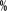 推荐带机数量70+拟覆盖半径（m）20mWLAN 功能最大支持 SSID 数8 个WLAN 功能SSID 隐藏支持WLAN 功能不同 SSID 可配置单独的加密机制、VLAN 属性支持WLAN 功能访客模式支持WLAN 功能用户数限制支持基于 SSID 的最大用户接入设置WLAN 功能AP 信号强度支持四档信号强度手动切换WLAN 功能分组管理支持WLAN 功能信道选择手动、自动安全功能加密方式WPA-PSK、WPA2-PSK、WPA-PSK+WPA2+PSK安全功能认证模式支持用户、密码、手机、QQ、微信、钉钉、微博等多种认证模式安全功能数据帧过滤支持白名单、黑名单安全功能ACL 过滤支持管理维护网络管理支持 Web 管理管理维护在线升级支持管理维护定时开启支持管理维护定时重启支持管理维护离线检测及告警支持管理维护用户统计支持对接入用户的信息数据统计管理维护工作模式Fit产品类型面板86AP  具有AP位置定位功能★尺寸（mm）86*86*35重量<1kg安装方式86 盒安装POE 供电802.3af/at网络接口1 个 10/100Mbps RJ45 接口（正面）1 个 10/100Mbps RJ45 接口（背面）RF 功率输出19dBm（2.4GHz）19dBm（5GHz）天线增益2dBi（2.4GHz）3.5dBi（5GHz）无线速率1200MbpsWiFi 标准802.11a/b/g/n/ac工作温度-10℃~55℃湿度湿度5～95RH（无凝结）5～95RH（无凝结）推荐带机数量推荐带机数量45+45+拟覆盖半径（m）拟覆盖半径（m）10m10mWLAN 功能最大支持 SSID 数最大支持 SSID 数8 个WLAN 功能SSID 隐藏SSID 隐藏支持WLAN 功能不同 SSID 可配置单独的加密机制、VLAN 属性不同 SSID 可配置单独的加密机制、VLAN 属性支持WLAN 功能访客模式访客模式支持WLAN 功能用户数限制用户数限制支持基于 SSID 的最大用户接入设置WLAN 功能AP 信号强度AP 信号强度支持四档信号强度手动切换WLAN 功能分组管理分组管理支持WLAN 功能信道选择信道选择手动、自动安全功能加密方式加密方式WPA-PSK、WPA2-PSK、WPA-PSK+WPA2+PSK安全功能认证模式认证模式支持用户、密码、手机、QQ、微信、钉钉、微博等多种认证模式安全功能数据帧过滤数据帧过滤支持白名单、黑名单安全功能ACL 过滤ACL 过滤支持管理维护网络管理网络管理支持 Web 管理管理维护在线升级在线升级支持管理维护定时开启定时开启支持管理维护定时重启定时重启支持管理维护离线检测及告警离线检测及告警支持管理维护用户统计用户统计支持对接入用户的信息数据统计管理维护工作模式工作模式Fit产品尺寸440×280×44mm产品重量≤ 4.5kg接口24 个 10/100/1000Mbps 自适应 RJ45 端口4 个 100/1000Mbps 4SFP 光纤接口2 个 扩展槽2个模块化电源插槽交换容量598G包转发率222MppsMAC 地址表16K输入电压AC：100V～240V AC，50/60Hz功能功能描述IPv6基础协议DHCP支持DHCP Server 、支持DHCP Client 、支持DHCP snooping、支持DHCP Relay、支持IPv6 DHCP snooping、支持IPv6 DHCP Client、支持IPv6 DHCP RelayVLAN支持基于 MAC/协议/IP 子网的 VLAN 支持 Guest VLAN支持最大 512 个 VLAN支持 QinQ高可靠性零配置支持CWMP(TR069)协议标准协议MPLS支持MPLS L3VPN产品规格24口千兆汇聚交换机产品尺寸440×260×43.6mm产品重量≤ 4.5kg接口24个 10/100/1000Mbps 自适应 RJ45 端口4 个 100/1000Mbps SFP 光纤接口交换容量336G包转发率51MppsMAC 地址表16K输入电压AC：100V～240V AC，50/60Hz功能功能描述基本管理支持 Telnet 远程管理支持 console 命令行管理支持 SNMP（v1/v2c/v3） 支持系统管理日志端口特性支持端口隔离支持端口聚合（聚合组最大 8 个端口） 支持端口镜像支持端口双向速率限制VLAN支持基于 MAC/协议/IP 子网的 VLAN 支持 Guest VLAN支持最大 512 个 VLAN支持 QinQMAC 地址支持静态 MAC 配置 支持源 MAC 地址过滤支持 MAC 地址学习数目限制STP支持 STP/RSTP/MSTPQoSACL